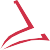 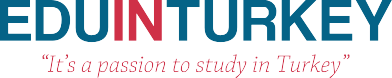 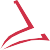 6.İRAN TÜRK ÜNİVERSİTLERİ TANITIM GÜNLERİ (02-03 HAZİRAN 2022)(TAHRAN YUNUS EMRE KÜLTÜR MERKEZİ)Başta ABD, Kanada ve Avrupa olmak üzere yurtdışında 150 bin’e yakın İranlı öğrenci bulunmaktadır. Türkiye’de 11.223 (3.923 Vakıf +7.300 Devlet üniversitesi) İranlı öğrenci eğitim görmektedir (2021 yılı YÖK verileri). İran'da 5 milyon üniversite öğrencisi vardır. İran 84 Milyon nüfusu ile dünyanın 17. en kalabalık ülkesidir. İran’da özellikle yüksek lisans ve doktora daha ön planda olup, Sağlık bölümleri daha çok tercih edilmektedir. İran'da geçmiş yıllarda beş kez yaptığımız tanıtım programları çok başarılı olmuştur. Yıllardır Ticaret Bakanlığının desteklediği Tahran’da Yunus Emre Enstitüsü bünyesinde düzenlenen İran’daki Tek Türk Eğitim fuarıyız.  ZİYARET VE TANIŞMA PROGRAMI (01 Haziran 2022)01 Haziran tarihinde Otele giriş ve sonrasında Büyükelçilik ziyareti olacak. Akşam tanışma yemeği düzenlenecektir.  FUAR ETKİNLİĞİ: (02-03 Haziran 2022)02-03 Haziran 2022 tarihleri arasında YUNUS EMRE KÜLTÜR MERKEZİ Tahran şubesinin Bahçesinde Türk üniversitelerinin tanıtıldığı iki gün devam edecek bir fuar düzenlenecektir. Tahran Yunus Emre Kültür Merkezi yaklaşık 15 yıldan beri faaliyet sürdürmektedir. Türkçe Eğitimi ve Türk kültürünü tanıtmada büyük hizmetleri olan Türkiye Cumhuriyeti’nin resmi bir kuruluşudur. Fuarı yaklaşık 500 öğrenicinin ziyaret etmesi beklenmektedir.İKİLİ GÖRÜŞMELER: (03 Haziran 2022):Katılımcı üniversite temsilcileri gün boyu İran’daki Üniversite ve Acente temsilcileri ile ikili görüşmeler yapabilecek.Fuar bahçede devam eder iken aynı yerde toplantı salonunda fuar süresince ikili görüşmeler yapılabilecektir.Fuar alanından ayrı bir salonda yapılacak ikili görüşmeler için Tarafımızca düzenlenmiş özel bir randevu planı olmayacaktır. Salon her üniversite için açık olacak ve gerektiğinde görüşmeler için tercüman istihdam edilecektir. Sunum için altyapı mevcut olup ayrıca içecek ikramı da olacaktır.KATILIM BEDELİNE DAHİL OLAN HİZMETLER (3500 EURO)1- Sergi salonunda 10 m2 lik alan, stant tasarımı, bir masa, dört sandalye ve bir roll up 2- Danışmanlık ve Tercümanlık hizmetleri (Her üniversiteye bir tercüman)3- İran’daki Havaalanı-Otel dahil tüm transferleri, 4-Bir akşam ve üç öğle yemeği derneğimiz tarafından ücretsiz olarak ikram edilecektir.5- Fuar süresince düzenlenecek ikili görüşmeleri için Salon ve kendilerini tanıtma imkânı verilecektir. Etkinliğimiz Ticaret Bakanlığınca desteklenen fuarlar listesinde yer almaktadır. Tüm bu etkinlikler için katılım bedeli 3500 Euro olup Ticaret Bakanlığı %70 oranında desteklemektedir. Ayrıca kurumda çalışanlardan maksimum iki kişinin uçak masrafları %70 oranında desteklenmektedir. Konaklama ve Uçak bedeli paket dışında olup her katılımcı kendisi organize edebilir. Bir kişi için gecelik konaklama kahvaltı dahil 100 Euro’dur. Ancak bir kurumdan iki kişiden fazla katılımcı olur ise her kişi için ayrıca yemek ve transferler için 150 EU ilave katılım bedeli tahsil edilecektir.6.İRAN TÜRK ÜNİVERSİTLERİ TANITIM GÜNLERİ (02-03 HAZİRAN 2022 TAHRAN)01 HAZİRAN   2022 (ÇARŞAMBA- GİDİŞ)10:00           İSTANBUL-TAHRAN UÇUŞ (THY / TK 0870   İSTANBUL HAVAALANI) 14:25           TAHRAN HAVAALANINA VARIŞ16:00            OTELE GİRİŞ 17: 00-18:00 BÜYÜKELÇİLİK GÖRÜŞMESİ (Teyit bekleniyor)19: 00-21:00 AKŞAM YEMEĞİ VE TANIŞMA02 HAZİRAN   2022 PERŞEMBE (YUNUS EMRE KÜLTÜR MERKEZİ BAHÇESİNDE)10:00-17:00   ISSA-EĞİTİM FUARI + ÖĞLE YEMEĞİ 17:00          SERBEST ZAMAN  03 HAZİRAN   2022 CUMA (YUNUS EMRE KÜLTÜR MERKEZİ BAHÇESİNDE)10:00-17:00 ISSA-EĞİTİM FUARI + ÖĞLE YEMEĞİ  11:00-16:00 İKİLİ GÖRÜŞMELER (Katılımcı üniversite ve Acenteler katılacak) 16:00- 17:00 BURS ÇEKİLİŞİ VE KAPANIŞ 17 .00             SERBEST ZAMAN 04 HAZİRAN   2022 (CUMARTESİ)08.00-12:00    SERBEST ZAMAN 12:00              OTELDEN ÇIKIŞ VE HAVALANINA GİDİŞ15: 20             İSTANBUL’A UÇUŞ (THY / TK 879) 17:15             İSTANBUL HAVALİMANINA VARIŞ (İSTANBUL)KONAKLAMA: ESPİNAS PALACE HOTEL (www.espinashotels.com) Behroud Sq, Saadat Abad FUAR YERİ: TAHRAN YUNUS EMRE KÜLTÜR MERKEZİ (www.tahran.yee.org.tr/tr)                           ADRES: Shahid Saidi Alley No: 12 Africa Str   JORDON-TAHRANİLETİŞİM:Ali Reza Saneei (İran Temsilcimiz) Tlf: +98 912 327 73 84 /+90 535 331 8868 /   E-posta: iran@issa.org.tr Dr. Dursun AYDIN (ISSA TURKEY Başkanı) Tlf: +90 532 417 74 98 / E-posta: baskan@issa.org.tr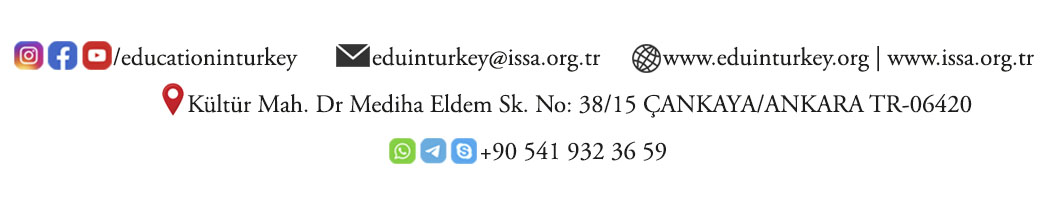 